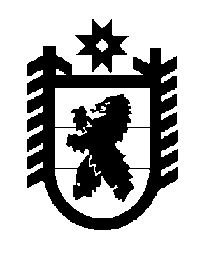 Российская Федерация Республика Карелия    ПРАВИТЕЛЬСТВО РЕСПУБЛИКИ КАРЕЛИЯРАСПОРЯЖЕНИЕот 14 апреля 2017 года № 198р-Пг. Петрозаводск Одобрить дополнительное соглашение к Соглашению между Министерством труда и социальной защиты Российской Федерации и Правительством Республики Карелия о предоставлении субсидии бюджету субъекта Российской Федерации из федерального бюджета 
(на ежемесячную денежную выплату, назначаемую в случае рождения третьего ребенка или последующих детей до достижения ребенком возраста трех лет) от 13 февраля 2017 года № 149-08-035. Временно исполняющий обязанности
 Главы Республики Карелия                                                   А.О. Парфенчиков